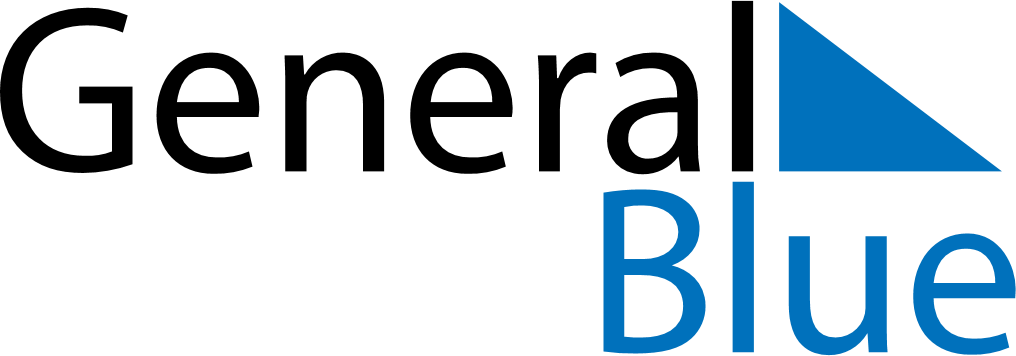 September 2024September 2024September 2024GibraltarGibraltarMondayTuesdayWednesdayThursdayFridaySaturdaySunday123456789101112131415Gibraltar National Day161718192021222324252627282930